1.PL-22.3.2021- 0.A- Počítame do 5.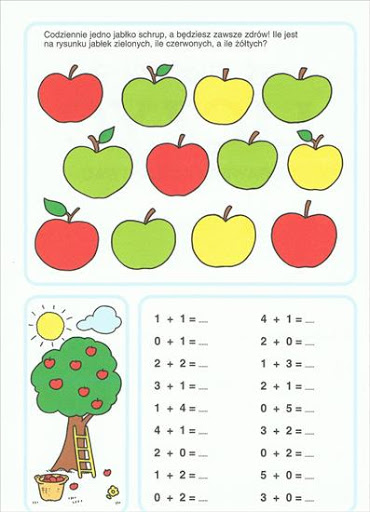 2.PL-22.3.2021- 0.A- Dopíš počet.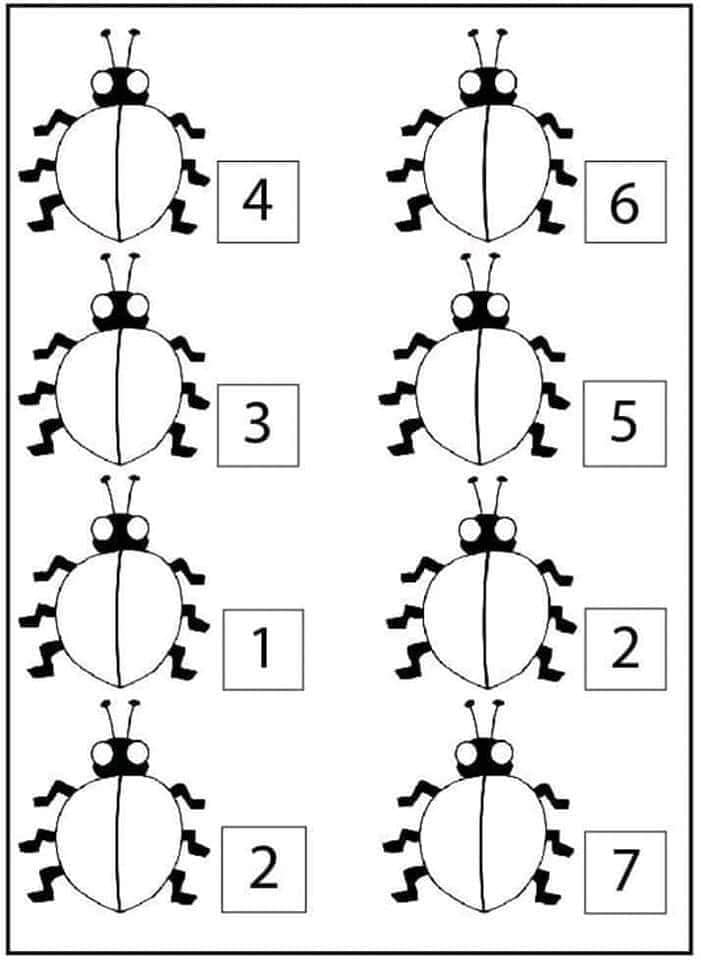            3.PL-22.3.2021- 0.A- Počítame do 6.           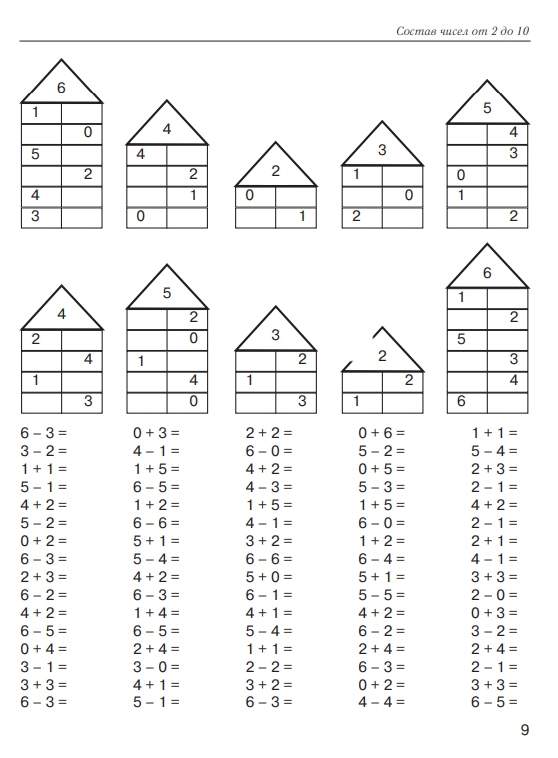 